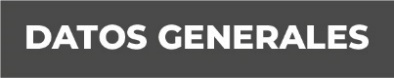 Nombre Marco Antonio González CuevasGrado de Escolaridad Licenciado en DerechoCédula Profesional (Licenciatura) 7106726Teléfono de Oficina 228-8-41-02-70. Ext.3534Correo Electrónico mgonzalezc@veracruz.gob.mx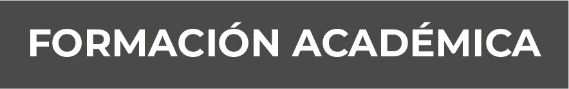 Año 2003-2007Licenciatura en Derecho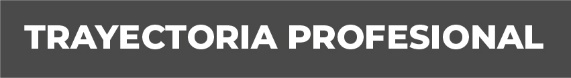 Año 2012-2014Analista Administrativo en la Procuraduría Estatal de Protección al Medio Ambiente del Estado de Veracruz, ubicada en el Municipio de Boca del Río, Veracruz.Año 2014Subcoordinador de Servicios Especializados en la Procuraduría Federal de Protección al Ambiente, Delegación Veracruz ubicada en la Ciudad de Xalapa-Enríquez, Veracruz.Año 2015-2016Jefe de Departamento de Inspección en el Estado de Veracruz, en la Procuraduría Federal de Protección al Ambiente, Delegación Veracruz ubicada en la Ciudad de Xalapa-Enríquez, Veracruz.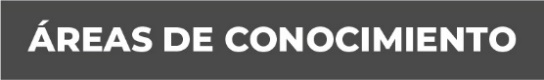 Derecho Civil, Penal, Ambiental, Administrativo, Constitucional y Amparo.